Attending Worship at Holy Trinity and St Jude’s Church during COVID19 – What To Expect!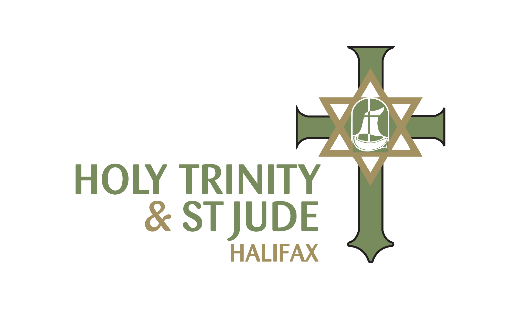 Before you arrive:There will be two identical services, at 9.30am and 11am. The 9.30 service will also be streamed live on WebEx. We can only accommodate 21 bubbles/households at each service, so we ask you to book ahead to avoid disappointment.  You can book by calling Rev’d Michelle on (01422) 362220, leaving your name, number of seats, contact number, and stating which service you wish to attend. Children are welcome but must remain under the close supervision of an adult at all times. For the time being there will be no Children’s Church or other children’s activities.  When you book, we will take some contact details.  These will be kept for 3 weeks after the service and given to Track and Trace if someone from the service later tests positive for coronavirus.  They won’t be used for any other reason and if they are not needed for this purpose, they will be securely disposed of after 3 weeks.We ask you to consider your own risk of attending an indoor gathering.  While we will be taking a number of steps to keep you safe, we cannot make this risk-free.  You might want to look at the NHS guidance on whether you are at higher risk of coronavirus and be guided by their advice: https://www.nhs.uk/conditions/coronavirus-covid-19/people-at-higher-risk/whos-at-higher-risk-from-coronavirus/We ask you NOT to attend the service if you have:A new coughA temperatureLost your sense of smell or tasteHand sanitiser will be provided for use on entry to, and exit from, the building. The rules on wearing a mask/face covering are subject to change. Please ask when you book and follow the latest advice given. If a face mask is recommended you will need to bring your own. When you arrivePlease use the main door under the tower only. The doors will open 15 minutes before the service.  Before that you will need to wait outside. 2 metre markings will be marked out to help you stay a safe distance from others in the queue.The welcomer will let people into the building in households/bubbles.  You will be asked to use the hand sanitiser provided on arrival, or wash your hands, then go immediately to a pew in church.  The next household/bubble can then be let in.Alternate pews will be available to use, in both the centre and side aisles. Please select a pew with a tick and avoid those with a cross. There will be someone available to direct you. We ask you to go straight to a pew and remain there for the duration of the service, except during the distribution of communion.  The doors will be open to allow some ventilation so you may notice it is a little cooler than you expect.During the ServiceThe words you need for the service will be projected on the screens.  (A paper order of service will be provided in those pews which have a restricted view of the screen.  Please take it home with you after the service).We will be using a temporary communion table in the nave, from where all the service will be conducted. The service at 9.30am will be livestreamed on WebEx, but those watching at home will only be able to see the priest and chancel area. To ensure we include those worshipping at home, some elements of service (e.g. a reading, the prayers, or a sermon) may be given by someone at home.  You will be able to watch this on the screen.Due to risk of aerosol spread, there will be no singing during the service, although there will be organ music.We ask that when you are saying the responses you speak quietly and prayerfully – again to reduce risk of droplet spread.When we share the peace, we cannot move from our places – we will share the sign language peace from where we are.We are unable to pass around a collection plate. Please leave your donation on the plate provided at the back of church as you enter. Online giving and contactless giving are now also now available. Please ask for a form if you would like to give by direct debit, or would like further information about giving online. During the distribution of communion, only bread will be distributed, and no words will be spoken.  The priest may wear a mask depending on current guidance, and will sanitise her hands before distribution.  You will be directed forward one household/ bubble at a time. Please maintain a two-meter distance from others and carefully follow the directions of the welcomer to ensure this is done safely.  If you do not wish to receive communion for any reason, just bow your head and keep your hands at your side, and the priest will say a silent prayer of blessing instead.At the end of the serviceAfter the priest has processed out, the welcomer will ask people to leave a row at a time.  Please wait for the welcomer to ask you to leave. Please use the south door.Please take any orders of service home with you. Please do not stop to chat while leaving the building.  Once out of the building you are welcome to talk in small groups of not more than 6 in the churchyard.  Please do not block other people’s exit from the building.  Please remember to stay 2m apart from people from other households. Please note that we are not able to serve refreshments after the service. If you test positive for coronavirus up to three weeks after the service, please let us know.